DAFTAR PUSTAKAAisyah, S., & Sutejo, B. (2020). Pengaruh kualitas pelayanan, pengetahuan dan kepercayaan terhadap keputusan muzakki dalam membayar zakat di lembaga amil zakat nurul fikri zakat center area sampit. Jurnal Kajian Ekonomi, Manajemen, dan Akuntansi, 1(1), 1–10.Ajzen, I. (1991). The theory of planned behavior. Organizational behavior and human decision processes, 50(2), 179–211.Amalia, N., & Widiastuti, T. (2019). Pengaruh Akuntabilitas, Transparansi, Dan Kualitas Pelayanan Terhadap Minat Muzaki Membayar Zakat. Jurnal Ekonomi Syariah Teori Dan Terapan, 6(9), 1756–1769.Antong, A., & Ramadhan, A. (2021). Pengaruh Pemahaman, Trust, Dan Transparansi Lembaga Zakat Terhadap Minat Masyarakat Membayar Zakat Pada BAZNAS Kabupaten Luwu. Jurnal Akuntansi Dan Pajak, 21(2), 260–281.Assaggaf, M. A. (2019). Pengaruh akuntabilitas dan transparansi pengelolaan zakat terhadap minat muzakki membayar zakat. Skripsi, Fakultas Ekonomi dan Bisnis Universitas Islam Negeri Alauddin Makassar.Farhati, W. L. (2019). Pengaruh pengetahuan muzakki, akuntabilitas dan transparansi pengelolaan zakat terhadap minat membayar zakat pada organisasi pengelola zakat. Skripsi, Fakultas Ekonomi dan Bisnis UIN Walisongo.Fikri, M. K., & Najib, A. A. (2021). Pengaruh Kepercayaan, Transparansi dan Akuntabilitas terhadap Minat dan Keputusan Muzakki Menyalurkan Zakat, di (LAZISNU) Kabupaten Banyuwangi. Jurnal Perbankan Syariah Darussalam (JPSDa), 1(2), 106–121.Ghozali. (2018). Aplikasi Analisis Multivariate dengan Program IBM SPSS 25.Semarang : Badan Penerbitan Universitas Diponegoro.Ikhwandha, M. F. (2018). Pengaruh transparansi, akuntabilitas, kepercayaan afektif dan kognitif terhadap minat bayar zakat melalui lembaga zakat. Skripsi, Fakultas Ekonomi Universitas Islam Indonesia Yogyakarta.Kabib, N., Al Umar, A. U. A., Fitriani, A., Lorenza, L., & Mustofa, M. T. L. (2021). Pengaruh Akuntabilitas dan Transparansi Terhadap Minat Muzakki Membayar Zakat di BAZNAS Sragen. Jurnal Ilmiah Ekonomi Islam, 7(1), 341–349.Kartika, I. K. (2020). Pengaruh Pendapatan Terhadap Minat Membayar Zakat Dengan Kesadaran Sebagai Variabel Intervening (Studi Kasus Muzakki di BAZNAS Salatiga). Jurnal Ilmiah Ekonomi Islam, 6(1), 42–52.Kurniawan, I. (2019). Pengaruh Pengetahuan Zakat Dan Kepercayaan Kepada Baznas Kabupaten Kuantan Singingi Terhadap Minat Muzakki Membayar Zakat. Skripsi, Fakultas Agama Islam Universitas Islam Riau.Mahardika, P. (2021). Pengaruh Akuntabilitas, Transparasi dan Kepercayaan terhadap Minat Masyarakat Membayar Zakat (Studi di BAZNAS Bandar Lampung dan BAZNAS Lampung Tengah). Skripsi, UIN Raden Intan Lampung.Mulyana, A., Mintarti, S., & Wahyuni, S. (2019). Pengaruh pemahaman dan religiusitas serta kepercayaan terhadap minat membayar zakat profesi oleh muzakki. Jurnal Ilmu Ekonomi Mulawarman (JIEM), 3(4).Pertiwi, I. S. M. (2020). Pengaruh tingkat pendapatan, literasi zakat dan kepercayaan terhadap minat masyarakat dalam membayar zakat pada baznas provinsi Lampung. Jurnal Ilmu Manajemen dan Akuntansi, 8(1), 1– 9.Rosalinda, M., Abdullah, A., & Fadli, F. (2021). Pengaruh Pengetahuan Zakat, Pendapatan Dan Kepercayaan Muzakki Terhadap Minat Pelaku Umkm Untuk Membayar Zakat Niaga Di Organisasi Pengelola Zakat Kota Bengkulu. Jurnal Akuntansi, 11(1), 67–80.Sariningsih, D. (2019). Analisis Pengaruh Pengetahuan Zakat, Religiusitas, Dan Motivasi Membayar Zakat Terhadap Minat Membayar Zakat Profesi (Studi Kasus ASN Di Kabupaten Semarang). Skripsi, Fakultas Ekonomi dan Bisnis Islam IAIN Salatiga.Sidiq, H. A. (2019). Pengaruh Pengetahuan Zakat, Tingkat Pendapatan, Religiusitas Dan Kepercayaan Kepada Organisasi Pengelola Zakat Terhadap Minat Membayar Zakat Pada Lembaga Amil Zakat (Studi Kasus Terhadap Muzakki Di Fakultas Agama Islam Dan Fakultas Ekonomi Dan Bisnis Universitas Muhammadiyah Surakarta). Skripsi, fakultas Ekonomi dan Bisnis dan Agama Islam Universitas Muhammadiyah Surakarta.Sugiyono. (2016). Metode Penelitian Kuantitatif, Kualitatif, dan R&D. Bandung : Alfabeta.Tho’in, M., & Marimin, A. (2019). Pengaruh Tingkat Pendapatan, Tingkat Pendidikan, dan Tingkat Religiusitas Terhadap Minat Muzakki Membayar Zakat. Jurnal Ilmiah Ekonomi Islam, 5(3), 225–230.Tiara, S., Yurniwati, Y., & Putriana, V. T. (2022). Pengaruh Akuntabilitas, Transparansi, dan Literasi Zakat terhadap Preferensi Muzakki dalam Memilih Saluran Distribusi Zakat. Ekonomis: Journal of Economics and Business, 6(1), 340–347.Triyawan, A. (2017). Analisis faktor-faktor yang mepengaruhi muzakki membayar zakat di BAZNAS Yogyakarta. Islamic Economics Journal, 2(1), 2460– 1896.Lampiran 1 Kuesioner PenelitianKUESIONER PENELITIANYth. Bapak/Ibu Aparatur Sipil Negara Di tempatHal : Permohonan Mengisi Lembar Kuesioner PenelitianDengan Hormat,Berkaitan dengan penyusunan skripsi untuk memenuhi syarat dalam menyelesaikan program sarjana di Fakultas Ekonomi dan Bisnis Universitas Pancasakti Tegal, dengan ini saya :Bermaksud melakukan penelitian dengan judul “Pengaruh Akuntabilitas, Transparansi, dan Kepercayaan terhadap Minat Membayar Zakat pada Lembaga BAZNAS Kabupaten Brebes”.Untuk itu saya sangat mengharapkan kesediaan Bapak/Ibu untuk menjadi responden dan menjawab seluruh item pernyataan dalam kuesioner ini secara objektif sesuai dengan petunjuk pengisian. Kuesioner ini hanya untuk kepentingan skripsi dan tidak untuk dipublikasikan secara meluas untuk menjaga kerahasiaan data dalam kuesioner ini. Atas kerjasama, bantuan dan kesediaan Bapak/Ibu untuk mengisi dan menjawab semua pernyataan dalam kuesioner ini, saya ucapkan terima kasih.Hormat Saya,   Ismi Yatul KaefiyahIdentitas RespondenPetunjuk PengisianPeneliti sangat mengharapkan Bapak/Ibu mengisi semua daftar pernyataan dalam kuesioner ini sesuai dengan kondisi tempat Bapak/Ibu bekerja.Berilah tanda checklist (√) pada salah satu jawaban yang mendekati argumen Bapak/Ibu.Pada setiap pernyataan hanya dibutuhkan satu jawaban. Untuk jawaban setiap item penyataan terdapat 5 (lima) alternative jawaban sebagai berikut:Daftar PertanyaanVariabel Akuntabilitas (X1)Sumber: Mahardika (2021)Variabel Transparansi (X2)Sumber: Antong & Ramadhan (2021)Variabel Kepercayaan (X3)Sumber: Rosalinda dkk. (2021)Variabel Minat Membayar Zakat Pada BAZNAS (Y)Sumber: Tho’in & Marimin (2019)Lampiran 2 Tabulasi KuesionerVariabel Akuntabilitas (X1)Lanjutan…Variabel Transparansi (X2)Lanjutan…Variabel Kepercayaan (X3)Lanjutan…Variabel Minat Membayar Zakat (Y)Lanjutan…Lampiran 3 Hasil Uji ValiditasVariabel Akuntabilitas (X1)Variabel Transparansi (X2)Variabel Kepercayaan (X3)Variabel Minat Membayar Zakat (Y)Lampiran 4 Hasil Uji ReabilitasVariabel Akuntabilitas (X1)Variabel Transparansi (X2)Variabel Kepercayaan (X3)Variabel Minat Membayar Zakat (Y)Lampiran 5 Dokumentasi Pengambilan Data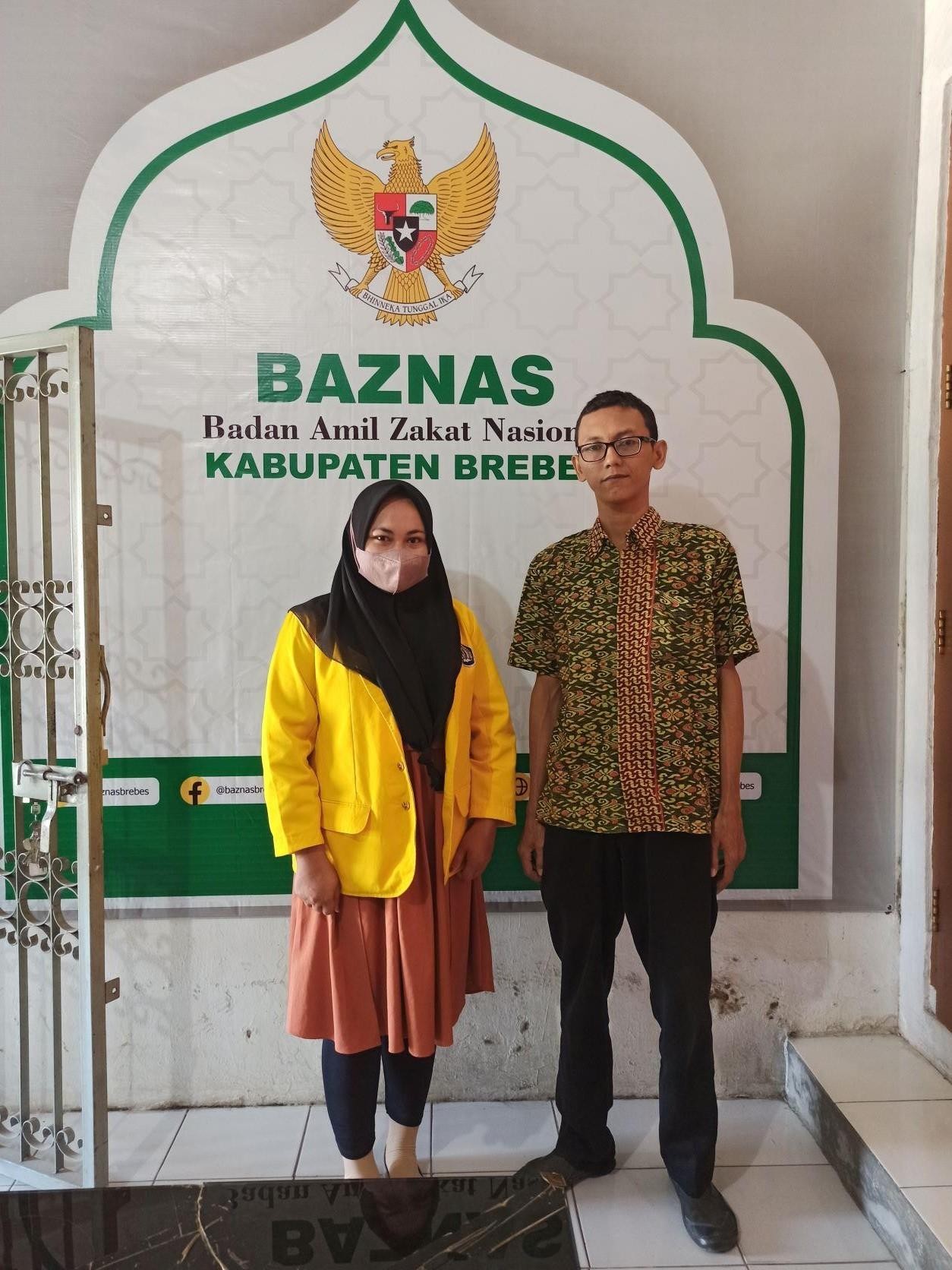 Nama:Ismi Yatul KaefiyahNPM:4318500007Prodi:AkuntansiAlamat:Jalan Darmaloka RT 04 RW 02 Dukuh Kertasari DesaLuwungragi Kecamatan Bulakamba Kabupaten Brebes.Nama:…………………………………………………………Jenis Kelamin:Laki-LakiPerempuanUsia:….Tingkat Pendidikan:SDSMPSMAD3S1S2Status:ASNWirausahaPetaniPelajar/MahasiswaLainnya1) SS: Sangat Setuju2) S: Setuju3) KS: Kurang Setuju4) TS: Tidak Setuju5) STS: Sangat Tidak SetujuNoPertanyaanSSSKSTSSTS1.Penyaluran zakat pada BAZNAS dilakukan dengan melihat kebutuhan mustahik2.Program-program yang dilakukan oleh BAZNAS mampu meningkatkan kesejahteraan mustahik3.BAZNAS menjalankan tugas dan kewajiban berdasarkan aturan yang berlaku4.Setiap mustahik menerima zakat secara adil.5.Setiap muzakki mendapat perlakuan yang adil dari lembaga pengelola zakat.6.Program penyaluran zakat yang dilakukan tidak merusak stabilitas lingkungan7.Perhitungan dalam menghimpun zakat sesuai dengan aturan.8.Zakat disalurkan kepada mustahik yang tepat, yaitu kepada delapan golongan yang berhak menerima zakat.NoPertanyaanSSSKSTSSTS9.BAZNAS mempublikasikan laporan keuangan kepada pihak yang berkepentingan10.Laporan keuangan BAZNAS diterbitkan secara periodik11.BAZNAS memaparkan segala aktivitas pengelolaan zakat kepada muzakki12.BAZNAS adalah lembaga yang teruji integritasnya13.Muzakki memahami kebijakan finansial dan kegiatan yang dikeluarkan/dilakukan oleh BAZNAS14.Laporan keuangan dan pemaparan program mudah diakses oleh publik secara bebas15.BAZNAS mengungkapkan kondisi keuangan secara menyeluruh kepada pihak yang berkepentingan.16.BAZNAS mencantumkan kebijakannya secara tertulis dan mengungkapkannya kepada pihak yang berkepentingan.NoPertanyaanSSSKSTSSTS17.Sebagai muzaki, saya mempunyai kebebasan untuk memberikan ide dan pemikiran saya kepada BAZNAS18.BAZNAS akan membantu kesulitan yang saya hadapi yang berhubungan dengan pembayaran zakat.19.Jika saya menyampaikan masalah atas pembayaran zakat, BAZNAS akan memberikan tanggapan secara baik.20.Antara saya dengan BAZNAS mempunyai kedekatan emosi21.Karyawan BAZNAS bekerja secara profesional dan penuh dedikasi.22.Saya tidak melihat alasan untuk meragukan kompetensi dan kemampuan karyawan BAZNAS dalam menjalankan pekerjaannya.23.Orang-orang yang saya kenal beranggapan bahwa BAZNAS dapat dipercaya.24.Jika orang tahu lebih banyak tentang BAZNAS, mereka akan tertarik untuk bekerja sama dengannyaNoPertanyaanSSSKSTSSTS25.Saya tertarik membayar zakat melalui BAZNAS.26.Untuk tahun ini dan seterusnya, saya ingin membayar zakat melalui BAZNAS27.Saya akan merekomendasikan orang di sekitar untuk membayarkan zakatnya di BAZNAS28.Saya merasa BAZNAS sangat membantu bagi orang-orang yang kekurangan29.Saya rasa kemiskinan akan menurun jika saya membayar zakat melalui BAZNAS30.Saya mempunyai keyakinan bahwa membayar zakat melalui BAZNAS adalah pilihan terbaik.31.Saya membayar melalui BAZNAS karena mengenal betul orang-orang yang ada di BAZNAS berkompeten.32.Saya merasa membayar zakat di BAZNAS akan berdampak baik pada kesejahteraan umat.NoNomor PertanyaanNomor PertanyaanNomor PertanyaanNomor PertanyaanNomor PertanyaanNomor PertanyaanNomor PertanyaanNomor PertanyaanTotNoNomor PertanyaanNomor PertanyaanNomor PertanyaanNomor PertanyaanNomor PertanyaanNomor PertanyaanNomor PertanyaanNomor PertanyaanTotNo1234567812345678145445555372555545544372555545553926554555553932445444431275555555540443545454342855555555405545455553829344544453364555544537304455455537745445444343155455545388555545553932455445553795555555540334555554437105353354533344344434430115555545539353354444431124555545538365455555438133545544535373555555538144444454534384444544433154545555437394444444432165555355538405545555438174555545437413543444431185545455538425555555540193554555537434544554536204454555537444444555435214435444432454544444534224545455537464455545537234455445536474545545436245535555538484555555539NoNomor PertanyaanNomor PertanyaanNomor PertanyaanNomor PertanyaanNomor PertanyaanNomor PertanyaanNomor PertanyaanNomor PertanyaanTotNoNomor PertanyaanNomor PertanyaanNomor PertanyaanNomor PertanyaanNomor PertanyaanNomor PertanyaanNomor PertanyaanNomor PertanyaanTotNo12345678TotNo12345678Tot494444544433735545555539505555455539745555555540514554555538755555555540524555545437763445444533535542454534774455455537543444543431785545554538555344444432793433444328564554545537804555554437575444444433814324434428584554555437823354444431594434545433835454555437605555554438843555545537614445444433854444544433624555555539864444444432635555355538875545555438644555545437883543444431655545455538895555555338663554555537903323334526674554555538914444444432684435444432923334555533695545455538933555555538704455445536945554555539715535555538953223223320725354554334NoNomor PertanyaanNomor PertanyaanNomor PertanyaanNomor PertanyaanNomor PertanyaanNomor PertanyaanNomor PertanyaanNomor PertanyaanTotNoNomor PertanyaanNomor PertanyaanNomor PertanyaanNomor PertanyaanNomor PertanyaanNomor PertanyaanNomor PertanyaanNomor PertanyaanTotNo910111213141516TotNo910111213141516Tot155554454372545554554372455455543726545555553934444544332275555555540445555453362855555555405455545453729444444443264543555536305555555439754544445353145545545378555555554032534545453594355554435334555553537104544444534344343344429114455545537354344344329124545545436365545553436134555555539374434545433144455455436385555555338154454555436395444345433165555555540405554555438174535555335413555553334184555545538425455555438194555555438435555454538204555555539443333333425215454444434454533453431224555555438465555455539235554455437475555545539245545454537484354545434NoNomor PertanyaanNomor PertanyaanNomor PertanyaanNomor PertanyaanNomor PertanyaanNomor PertanyaanNomor PertanyaanNomor PertanyaanTotNoNomor PertanyaanNomor PertanyaanNomor PertanyaanNomor PertanyaanNomor PertanyaanNomor PertanyaanNomor PertanyaanNomor PertanyaanTotNo9110111213141516TotNo9110111213141516Tot495454555538733445444533504555544537744455455537514544544434755545554538525555455539763554435433535555555540774555554437545353354533784444434431555555545539794333433326564555545538805455555438573545544535813535453432584444454534825555554539594545555437834444444432605555355538845554555539614555545437853335335429625545455538865554555539633554555537875555555540644454555537885455555539654435444432895455455538664545455537904554555538674455445536914455545436685535555538925345454535695554554437935454545436705545555539945355454435715555555540954334243326725555555540NoNomor PertanyaanNomor PertanyaanNomor PertanyaanNomor PertanyaanNomor PertanyaanNomor PertanyaanNomor PertanyaanNomor PertanyaanTotNoNomor PertanyaanNomor PertanyaanNomor PertanyaanNomor PertanyaanNomor PertanyaanNomor PertanyaanNomor PertanyaanNomor PertanyaanTotNo1718192021222324TotNo1718192021222324Tot145555553372555554555392555555554026555555554033453444532275455555539444454455352855554555395555445553829544444443364555545538304544454434754445444343145555553378545555543832554554553895555545539335544454334104544444433344443444431115555555540354444344431125345555537365555554438135553554436374454444433144535545536385553555538155555355538394454444433165545555539405445555538175553554436414444434532185445555538425555455539195544555538435454555538205555554438444444444432214444444432455554555539225554555539465555555540235534555537473433333325245554544436485555545539NoNomor PertanyaanNomor PertanyaanNomor PertanyaanNomor PertanyaanNomor PertanyaanNomor PertanyaanNomor PertanyaanNomor PertanyaanTotNoNomor PertanyaanNomor PertanyaanNomor PertanyaanNomor PertanyaanNomor PertanyaanNomor PertanyaanNomor PertanyaanNomor PertanyaanTotNo1718192021222324TotNo1718192021222324Tot494434544432733535545535505333455331745555555540514554555538753445444533524555545437764455455537535545454537775545554538543444543431784554455537555345444534793445543432564554445536804544353432575444444433814444444432584555555438823453555434594445445333835554555539605555554438844444543432614445444433854455535435624555333331865535553435634553543433875344534432643333333324884333554532653554555537894545543333663353333326904335543532674433445532915545354435684555555539924354533532694455445536934555555539705535555538945455553436714554533433953344343428725355555538NoNomor PertanyaanNomor PertanyaanNomor PertanyaanNomor PertanyaanNomor PertanyaanNomor PertanyaanNomor PertanyaanNomor PertanyaanTotNoNomor PertanyaanNomor PertanyaanNomor PertanyaanNomor PertanyaanNomor PertanyaanNomor PertanyaanNomor PertanyaanNomor PertanyaanTotNo2526272829303132TotNo2526272829303132Tot154555554382555545555392555555554026555555554033354454331275554555539435544454342855555555405555455453829444454443365545455437305555455539744454544343145545555388554555553932455554543795554555539335545454537104445444433343444543431115555555540355344444432125434555536364554545537135335555536375444444433144454455536384555555438155535545537394434545332165545555539405555554438175535554537414445444433185554554538424555555539195455454537435545455538205555555439444543423429214444444432454444444432225555455438465554555539235455555337475555555540244545445536485554555539NoNomor PertanyaanNomor PertanyaanNomor PertanyaanNomor PertanyaanNomor PertanyaanNomor PertanyaanNomor PertanyaanNomor PertanyaanTotNoNomor PertanyaanNomor PertanyaanNomor PertanyaanNomor PertanyaanNomor PertanyaanNomor PertanyaanNomor PertanyaanNomor PertanyaanTotNo2526272829303132TotNo2526272829303132495555555540735555555540504444544433744554555538515555455539755555555540524554555538764444444432534555545437775554555539544434545332785555455539555555554438793343324325564445444433805555555540574555555539814444524431585545455538825555455539594543423429834554555538604444444432844554545436615554555539854434545332625555555540865553553435633554555537874445444433644555455538884555355537654434545332895535455537665555554438904544423430674445444433914444444432684555555539925554555539695545455538935555455539704543423429944544554536714444444432954454445434725554555539CorrelationsCorrelationsCorrelationsCorrelationsCorrelationsCorrelationsCorrelationsCorrelationsCorrelationsCorrelationsCorrelationsX1X1X1X2X3X4X5X6X7X8TOTALX1Pearson Correlation1.300**.222*.264**.143.498**.338**.160.569**X1Sig. (2-tailed)Sig. (2-tailed).003.031.010.166.000.001.121.000X1N959595959595959595X2Pearson Correlation.300**1.384**.433**.459**.565**.473**.411**.763**X2Sig. (2-tailed).003.000.000.000.000.000.000.000X2N959595959595959595X3Pearson Correlation.222*.384**1.314**.347**.486**.455**.266**.668**X3Sig. (2-tailed).031.000.002.001.000.000.009.000X3N959595959595959595X4Pearson Correlation.264**.433**.314**1.299**.306**.457**.284**.631**X4Sig. (2-tailed).010.000.002.003.003.000.005.000X4N959595959595959595X5Pearson Correlation.143.459**.347**.299**1.401**.375**.063.579**X5Sig. (2-tailed).166.000.001.003.000.000.547.000X5N959595959595959595X6Pearson Correlation.498**.565**.486**.306**.401**1.549**.422**.793**X6Sig. (2-tailed).000.000.000.003.000.000.000.000X6N959595959595959595X7Pearson Correlation.338**.473**.455**.457**.375**.549**1.462**.753**X7Sig. (2-tailed).001.000.000.000.000.000.000.000X7N959595959595959595X8Pearson Correlation.160.411**.266**.284**.063.422**.462**1.555**X8Sig. (2-tailed).121.000.009.005.547.000.000.000X8N959595959595959595TOTALPearson Correlation.569**.763**.668**.631**.579**.793**.753**.555**1TOTALSig. (2-tailed).000.000.000.000.000.000.000.000TOTALN959595959595959595**. Correlation is significant at the 0.01 level (2-tailed).**. Correlation is significant at the 0.01 level (2-tailed).**. Correlation is significant at the 0.01 level (2-tailed).**. Correlation is significant at the 0.01 level (2-tailed).**. Correlation is significant at the 0.01 level (2-tailed).**. Correlation is significant at the 0.01 level (2-tailed).**. Correlation is significant at the 0.01 level (2-tailed).**. Correlation is significant at the 0.01 level (2-tailed).**. Correlation is significant at the 0.01 level (2-tailed).**. Correlation is significant at the 0.01 level (2-tailed).**. Correlation is significant at the 0.01 level (2-tailed).*. Correlation is significant at the 0.05 level (2-tailed).*. Correlation is significant at the 0.05 level (2-tailed).*. Correlation is significant at the 0.05 level (2-tailed).*. Correlation is significant at the 0.05 level (2-tailed).*. Correlation is significant at the 0.05 level (2-tailed).*. Correlation is significant at the 0.05 level (2-tailed).*. Correlation is significant at the 0.05 level (2-tailed).*. Correlation is significant at the 0.05 level (2-tailed).*. Correlation is significant at the 0.05 level (2-tailed).*. Correlation is significant at the 0.05 level (2-tailed).*. Correlation is significant at the 0.05 level (2-tailed).CorrelationsCorrelationsCorrelationsCorrelationsCorrelationsCorrelationsCorrelationsCorrelationsCorrelationsCorrelationsCorrelationsX1X1X1X2X3X4X5X6X7X8TOTALX1Pearson Correlation1.118.340**.184.130.433**.289**.297**.549**X1Sig. (2-tailed)Sig. (2-tailed).253.001.074.209.000.005.003.000X1N959595959595959595X2Pearson Correlation.1181.281**.351**.520**.375**.283**.269**.652**X2Sig. (2-tailed).253.006.000.000.000.005.008.000X2N959595959595959595X3Pearson Correlation.340**.281**1.278**.406**.352**.459**.314**.691**X3Sig. (2-tailed).001.006.006.000.000.000.002.000X3N959595959595959595X4Pearson Correlation.184.351**.278**1.311**.311**.307**.233*.587**X4Sig. (2-tailed).074.000.006.002.002.002.023.000X4N959595959595959595X5Pearson Correlation.130.520**.406**.311**1.334**.366**.163.657**X5Sig. (2-tailed).209.000.000.002.001.000.114.000X5N959595959595959595X6Pearson Correlation.433**.375**.352**.311**.334**1.192.339**.655**X6Sig. (2-tailed).000.000.000.002.001.063.001.000X6N959595959595959595X7Pearson Correlation.289**.283**.459**.307**.366**.1921.264**.634**X7Sig. (2-tailed).005.005.000.002.000.063.010.000X7N959595959595959595X8Pearson Correlation.297**.269**.314**.233*.163.339**.264**1.573**X8Sig. (2-tailed).003.008.002.023.114.001.010.000X8N959595959595959595TOTALPearson Correlation.549**.652**.691**.587**.657**.655**.634**.573**1TOTALSig. (2-tailed).000.000.000.000.000.000.000.000TOTALN959595959595959595**. Correlation is significant at the 0.01 level (2-tailed).**. Correlation is significant at the 0.01 level (2-tailed).**. Correlation is significant at the 0.01 level (2-tailed).**. Correlation is significant at the 0.01 level (2-tailed).**. Correlation is significant at the 0.01 level (2-tailed).**. Correlation is significant at the 0.01 level (2-tailed).**. Correlation is significant at the 0.01 level (2-tailed).**. Correlation is significant at the 0.01 level (2-tailed).**. Correlation is significant at the 0.01 level (2-tailed).**. Correlation is significant at the 0.01 level (2-tailed).**. Correlation is significant at the 0.01 level (2-tailed).*. Correlation is significant at the 0.05 level (2-tailed).*. Correlation is significant at the 0.05 level (2-tailed).*. Correlation is significant at the 0.05 level (2-tailed).*. Correlation is significant at the 0.05 level (2-tailed).*. Correlation is significant at the 0.05 level (2-tailed).*. Correlation is significant at the 0.05 level (2-tailed).*. Correlation is significant at the 0.05 level (2-tailed).*. Correlation is significant at the 0.05 level (2-tailed).*. Correlation is significant at the 0.05 level (2-tailed).*. Correlation is significant at the 0.05 level (2-tailed).*. Correlation is significant at the 0.05 level (2-tailed).CorrelationsCorrelationsCorrelationsCorrelationsCorrelationsCorrelationsCorrelationsCorrelationsCorrelationsCorrelationsCorrelationsX1X1X1X2X3X4X5X6X7X8TOTALX1Pearson Correlation1.288**.176.297**.310**.513**.367**.290**.650**X1Sig. (2-tailed)Sig. (2-tailed).005.088.003.002.000.000.004.000X1N959595959595959595X2Pearson Correlation.288**1.339**.266**.236*.423**.320**.162.611**X2Sig. (2-tailed).005.001.009.021.000.002.116.000X2N959595959595959595X3Pearson Correlation.176.339**1.160.176.218*.276**.143.505**X3Sig. (2-tailed).088.001.122.087.034.007.168.000X3N959595959595959595X4Pearson Correlation.297**.266**.1601.241*.234*.305**.268**.563**X4Sig. (2-tailed).003.009.122.019.022.003.009.000X4N959595959595959595X5Pearson Correlation.310**.236*.176.241*1.320**.303**.314**.577**X5Sig. (2-tailed).002.021.087.019.002.003.002.000X5N959595959595959595X6Pearson Correlation.513**.423**.218*.234*.320**1.505**.336**.710**X6Sig. (2-tailed).000.000.034.022.002.000.001.000X6N959595959595959595X7Pearson Correlation.367**.320**.276**.305**.303**.505**1.531**.735**X7Sig. (2-tailed).000.002.007.003.003.000.000.000X7N959595959595959595X8Pearson Correlation.290**.162.143.268**.314**.336**.531**1.612**X8Sig. (2-tailed).004.116.168.009.002.001.000.000X8N959595959595959595TOTALPearson Correlation.650**.611**.505**.563**.577**.710**.735**.612**1TOTALSig. (2-tailed).000.000.000.000.000.000.000.000TOTALN959595959595959595**. Correlation is significant at the 0.01 level (2-tailed).**. Correlation is significant at the 0.01 level (2-tailed).**. Correlation is significant at the 0.01 level (2-tailed).**. Correlation is significant at the 0.01 level (2-tailed).**. Correlation is significant at the 0.01 level (2-tailed).**. Correlation is significant at the 0.01 level (2-tailed).**. Correlation is significant at the 0.01 level (2-tailed).**. Correlation is significant at the 0.01 level (2-tailed).**. Correlation is significant at the 0.01 level (2-tailed).**. Correlation is significant at the 0.01 level (2-tailed).**. Correlation is significant at the 0.01 level (2-tailed).*. Correlation is significant at the 0.05 level (2-tailed).*. Correlation is significant at the 0.05 level (2-tailed).*. Correlation is significant at the 0.05 level (2-tailed).*. Correlation is significant at the 0.05 level (2-tailed).*. Correlation is significant at the 0.05 level (2-tailed).*. Correlation is significant at the 0.05 level (2-tailed).*. Correlation is significant at the 0.05 level (2-tailed).*. Correlation is significant at the 0.05 level (2-tailed).*. Correlation is significant at the 0.05 level (2-tailed).*. Correlation is significant at the 0.05 level (2-tailed).*. Correlation is significant at the 0.05 level (2-tailed).CorrelationsCorrelationsCorrelationsCorrelationsCorrelationsCorrelationsCorrelationsCorrelationsCorrelationsCorrelationsCorrelationsX1X1X1X2X3X4X5X6X7X8TOTALX1Pearson Correlation1.384**.164.405**.264**.520**.306**.482**.662**X1Sig. (2-tailed)Sig. (2-tailed).000.111.000.010.000.003.000.000X1N959595959595959595X2Pearson Correlation.384**1.468**.227*.310**.331**.315**.611**.673**X2Sig. (2-tailed).000.000.027.002.001.002.000.000X2N959595959595959595X3Pearson Correlation.164.468**1.138.190.417**.286**.370**.584**X3Sig. (2-tailed).111.000.183.065.000.005.000.000X3N959595959595959595X4Pearson Correlation.405**.227*.1381.033.542**.452**.313**.593**X4Sig. (2-tailed).000.027.183.753.000.000.002.000X4N959595959595959595X5Pearson Correlation.264**.310**.190.0331.350**.314**.200.483**X5Sig. (2-tailed).010.002.065.753.001.002.052.000X5N959595959595959595X6Pearson Correlation.520**.331**.417**.542**.350**1.603**.544**.836**X6Sig. (2-tailed).000.001.000.000.001.000.000.000X6N959595959595959595X7Pearson Correlation.306**.315**.286**.452**.314**.603**1.411**.700**X7Sig. (2-tailed).003.002.005.000.002.000.000.000X7N959595959595959595X8Pearson Correlation.482**.611**.370**.313**.200.544**.411**1.745**X8Sig. (2-tailed).000.000.000.002.052.000.000.000X8N959595959595959595TOTALPearson Correlation.662**.673**.584**.593**.483**.836**.700**.745**1TOTALSig. (2-tailed).000.000.000.000.000.000.000.000TOTALN959595959595959595**. Correlation is significant at the 0.01 level (2-tailed).**. Correlation is significant at the 0.01 level (2-tailed).**. Correlation is significant at the 0.01 level (2-tailed).**. Correlation is significant at the 0.01 level (2-tailed).**. Correlation is significant at the 0.01 level (2-tailed).**. Correlation is significant at the 0.01 level (2-tailed).**. Correlation is significant at the 0.01 level (2-tailed).**. Correlation is significant at the 0.01 level (2-tailed).**. Correlation is significant at the 0.01 level (2-tailed).**. Correlation is significant at the 0.01 level (2-tailed).**. Correlation is significant at the 0.01 level (2-tailed).*. Correlation is significant at the 0.05 level (2-tailed).*. Correlation is significant at the 0.05 level (2-tailed).*. Correlation is significant at the 0.05 level (2-tailed).*. Correlation is significant at the 0.05 level (2-tailed).*. Correlation is significant at the 0.05 level (2-tailed).*. Correlation is significant at the 0.05 level (2-tailed).*. Correlation is significant at the 0.05 level (2-tailed).*. Correlation is significant at the 0.05 level (2-tailed).*. Correlation is significant at the 0.05 level (2-tailed).*. Correlation is significant at the 0.05 level (2-tailed).*. Correlation is significant at the 0.05 level (2-tailed).Reliability StatisticsReliability StatisticsCronbach's AlphaN of Items.8138Reliability StatisticsReliability StatisticsCronbach's AlphaN of Items.7778Reliability StatisticsReliability StatisticsCronbach's AlphaN of Items.7728Reliability StatisticsReliability StatisticsCronbach's AlphaN of Items.8198